úkol: ověřte vlastnosti příkladů metrik:• diskrétní metrika na množině• maximalistická, součtové normy na posloupnostech Cauchyovských a omezených posloupnostech, (c, c0, l1, lp, l∞)• Baireova metrika            • Hausdorfova metrika              pro množinu slov: počet pozic, na kterých se slova různí• maximalistická, integrální normy na spojitých a omezených funkcích (na ), (funkce a třídy funkcí L1, Lp, L∞)úkol: prostor coo (od jistého indexu nuly) není úplný(není uzavřený)          úkol: promyslete vlastnosti následujících zobrazeníúkol: promyslete vlastnosti následujících lineárních foremúkol: proveďte Fourierův rozvoj funkce na obrázku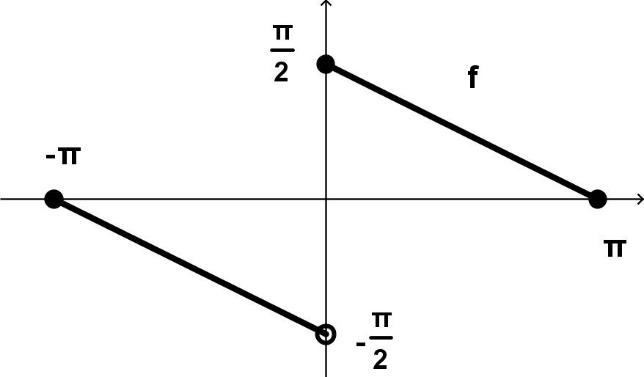 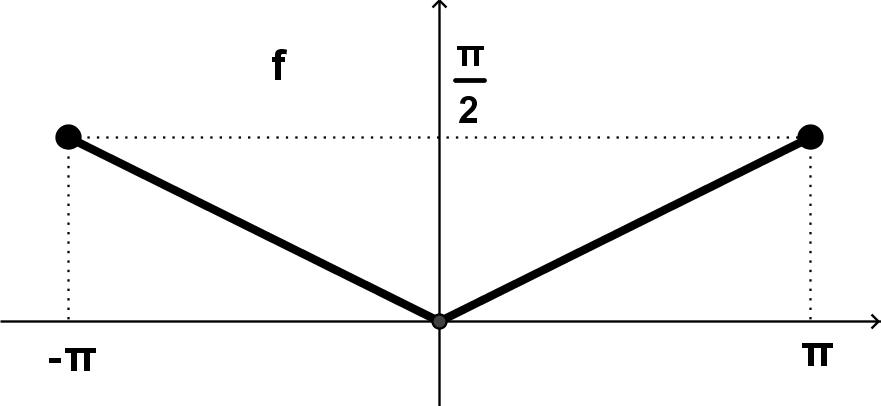 a odvoďte  vzorce                             